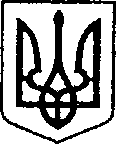 УКРАЇНАЧЕРНІГІВСЬКА ОБЛАСТЬ        Н І Ж И Н С Ь К А    М І С Ь К А    Р А Д А40 позачергова  сесія VII скликанняР І Ш Е Н Н Явід  09 липня 2018 р.	           м. Ніжин	                            №  2-40/2018Про внесення змін в Паспорт міської програмиреалізації повноважень міської ради у галузі земельних відносин  на 2018 рік (Додаток  16) до рішення Ніжинської міської ради  № 5-34/2017від «21» грудня 2017 р. «Про затвердження бюджетних програм місцевого  значення на 2018 рік».      Відповідно до статтей 25, 26, 42, 46, 59, 73 Закону України  «Про місцеве самоврядування в Україні», статті 91 Бюджетного кодексу України, Регламентy Ніжинської міської ради Чернігівської області, затвердженого рішенням Ніжинської міської ради Чернігівської області від 24 листопада 2015 року №1-2/2015 (із змінами), міська рада вирішила:          1. Внести зміни в Паспорт міської програми реалізації повноважень міської ради у галузі  земельних відносин  на 2018 рік (Додаток  16)  до рішення Ніжинської міської ради № 5-34/2017 від  «21» грудня 2017 р. «Про затвердження бюджетних програм місцевого  значення на 2018 рік», та викласти її в редакції, що додається.           2. Начальнику відділу земельних відносин Місан В.М. забезпечити оприлюднення даного рішення на сайті протягом п`яти робочих днів після його прийняття.         3. Організацію виконання даного рішення покласти на першого заступника міського голови з питань діяльності виконавчих органів ради Олійника Г.М. та відділ земельних відносин.4. Контроль за виконанням даного рішення покласти на постійну комісію міської ради з питань земельних відносин, будівництва, архітектури, інвестиційного розвитку міста та децентралізації (Деркач А.П.).Міський голова						           А.В. ЛінникВізують:Секретар міської ради							В.В. СалогубПерший заступник міського голови  з питань діяльності виконавчих органів ради 	Г.М. ОлійникНачальник фінансового управління		Л.В. ПисаренкоНачальник відділу юридично -кадрового забезпечення						 В.О. ЛегаНачальник відділуземельних відносин							В.М. МісанПостійна комісія міської ради з питаньрегламенту, депутатської діяльностіта етики, законності, правопорядку,антикорупційної політики, свободислова та зв’язків з громадськістю		О.В. ЩербакПостійна комісія міської ради зпитань земельних відносин, будівництва,архітектури, інвестиційного розвиткуміста та децентралізації						А.П. Деркач                                           ПРОЕКТ                                                                                Додаток  до рішення  40 позачергова     сесії   VII  скликання від 09 липня 2018 р.Міська програма реалізації повноважень міської радиу галузі земельних відносин на 2018 рікI. Паспорт міської програми  реалізації повноважень міської ради у галузі земельних відносин  на 2018 рікII. Проблема на розв’язання якої спрямована програма     Програма реалізації повноважень міської ради у галузі земельних відносин визначає основні цілі, пріоритети, завдання та способи створення повноцінної  бази даних про всі земельні ділянки в межах м. Ніжина та передачі земельних ділянок у власність  або у користування та відповідні заходи щодо виконання цієї Програми.III. Мета програми      Основною метою Програми є створення умов для сприяння підвищенню ефективності діяльності підприємств, установ, організацій та суб’єктів господарювання, отримання можливості організації постійного контролю за використанням земель комунальної власності, а також забезпечення надходження коштів до міського бюджету.      Виходячи з пріоритетів, прогнозується встановлення завдання щодо інвентаризації земель м. Ніжина, проведення земельно-облікових заходів, визначення обсягів передачі у власність земельних ділянок несільськогосподарського призначення, що підлягають продажу власникам об’єктів нерухомого майна, розміщеного на цих ділянках та продажу земельних ділянок або прав на них на конкурентних засадах.     В процесі реалізації у Програму можуть бути внесені зміни та доповнення.IV. Обґрунтування шляхів і засобів розв’язання проблеми, обсягів та джерел фінансування, строки виконання програмиПріоритетні завдання:виготовлення нормативної грошової оцінки земель м. Ніжина;проведення інвентаризації земель м. Ніжина;передача земельних ділянок у власність або у користування;забезпечення інформаційної відкритості процесу реалізації повноважень міської ради у галузі земельних відносин;організація постійного контролю за використанням земель комунальної власності;продаж земельних ділянок або прав на них на конкурентних засадах;продаж земельних ділянок або прав на них на підставі цивільно-правових договорів;інші завдання пов’язані з реалізацією даної Програми. Заходи по реалізації програми:Публікації в ЗМІ;Проведення земельно-облікових заходів (інвентаризація земель);Послуги виконавця земельних торгів;Виготовлення, погодження та затвердження землевпорядної документації (всіх видів документації із землеустрою з урахуванням всіх необхідних додаткових детальних ґрунтових досліджень, обстежень, лабораторних аналізів зразків ґрунту, розрахунків втрат та збитків, інших видів робіт передбачених законодавством у сфері земельних відносин);Послуги з оцінки земельних ділянок;Виготовлення проекту землеустрою щодо встановлення прибережної захисної смуги річки Остер;Виготовлення проекту землеустрою щодо зміни цільового призначення земельної ділянки площею 0,566 га (кадастровий номер 7410400000:01:012:0017);Виготовлення технічної документації із землеустрою щодо встановлення (відновлення) в натурі (на місцевості) меж земельної ділянки площею 10,3 га для будівництва та обслуговування будівель закладів комунального обслуговування (під будівництво міського кладовища), розташованої на території Кунашівської сільської ради Ніжинського району Чернігівської області;Послуги з отримання витягу про нормативну грошову оцінку земельних ділянок;Послуги з отримання витягу з  Державного земельного кадастру про земельні ділянки;Послуги з реєстрації земельних ділянок;Послуги з виготовлення нормативної грошової оцінки земель м. Ніжина; Інші заходи, пов’язані з реалізацією даної Програми. Обсяг фінансових ресурсів, необхідних для виконання заходів (наведено в додатку № 1).     Фінансування зазначених заходів проводиться за рахунок бюджетних коштів, передбачених на виконання Програми.      Видатки на виконання заходів Програми передбачаються при формуванні показників міського бюджету.V. Організація управління та контроль за ходом реалізації Програми     Організація виконання заходів Програми здійснюється відділом земельних відносин. Відділ бухгалтерського обліку, як співвиконавець даної Програми, забезпечує оплату видатків пов’язаних з реалізацією Програми.     Звіт про виконання Програми надається виконавцями щоквартально, до 6-го числа місяця, наступного за звітним кварталом, головному розпоряднику бюджетних коштів.       Головні розпорядники бюджетних коштів звітують про виконання Програми  на сесії міської ради за підсумками року.VI. Координація та контроль за ходом виконання Програми     Виконання Програми забезпечується органами виконавчої влади за рахунок коштів міського бюджету з урахуванням його можливостей у бюджетному році в межах асигнувань, передбачених на  міську програму реалізації повноважень міської ради у галузі земельних відносин.     Відділу земельних відносин аналізувати  протягом року стан виконання Програми, ініціювати внесення змін з метою більш ефективного використання бюджетних коштів.Міський голова                                                                           А.В. ЛінникДодаток №1 до Паспорту програми реалізації повноважень міської радиу галузі земельних відносин на 2018 рікОбсяг фінансових ресурсів, необхідних для виконання заходів:(тис.грн.)Міський голова                                                                              А.В. Лінник1Ініціатор розроблення програмиВідділ земельних відносин2Дата, номер і назва розпорядчого документа органу виконавчої влади про розроблення програмиЗемельний кодекс України, Податковий кодекс України, Закони України «Про оренду землі», «Про Державний земельний кадастр», «Про землеустрій», «Про державну експертизу землевпорядної документації»,  Постанова від 10.09.2003р. №1440 «Про затвердження Національного стандарту №1 «Загальні засади оцінки майна і майнових прав», Наказ від 23.07.2010р. №548 «Прозатвердження Класифікації видів цільового призначення земель» та Наказ від 31.12.2015р. №2075 «Про затвердження Положення про конкурсний відбір суб’єктів оціночної діяльності» 3Розробник програмиВідділ земельних відносин4Співрозробники програми-5Замовник (відповідальний виконавець) програмиВідділ земельних відносинУправління житлово-комунального господарства та  будівництва6Учасники (співвиконавці) програмиВідділ бухгалтерського облікуУправління житлово-комунального господарства та  будівництва7Термін реалізації програми2018 р.8Перелік місцевих бюджетів, які беруть участь у виконанні програми (для комплексних програм)Міський бюджет міста Ніжина9Загальний обсяг фінансових ресурсів, необхідних для реалізації програми, всього, у тому числі :                   708,4 тис. грн.9.1- коштів бюджету м. Ніжина708,4 тис. грн.9.2- коштів інших джерел-Публікації в ЗМІВиготовлення, погодження та затвердження землевпорядної документаціїПослуги з оцінки земельних ділянокПослуги виконавця земельних торгівВиготовлення програмного забезпечення1Інвентаризація земель м. Ніжина1,030,0        -         _2Виготовлення проекту землеустрою щодо встановлення прибережної захисної смуги річки Остер79,0          _          _3Продажземельних ділянок або прав на них на конкурентних засадах2,0120,04Продаж земельних ділянок або прав на них на підставі цивільно-правових договорів5,0_60,0          _5Забезпечення інформаційної відкритості процесу реалізації повноважень міської ради у галузі земельних відносин2,0               _       _           _6Нормативно-грошова оцінка земель м.Ніжина379,47Виготовлення проекту землеустрою щодо зміни цільового призначення земельної ділянки площею 0,566 га (кадастровий номер 7410400000:01:012:0017)20,08Виготовлення технічної документації із землеустрою щодо встановлення (відновлення) в натурі (на місцевості) меж земельної ділянки площею 10,3 га для будівництва та обслуговування будівель закладів комунального обслуговування (під будівництво міського кладовища), розташованої на території Кунашівської сільської ради Ніжинського району Чернігівської області 10,0Всього:10,0518,460,0120,0